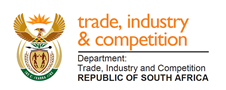 NATIONAL ASSEMBLYWRITTEN REPLYPARLIAMENTARY QUESTION 1379Mr G G Hill-Lewis (DA) to ask the Minister of Trade and Industry:Whether his department did business with certain (a) persons, (b) companies and (c) trusts (names and details furnished in each case) (i) in each of the past five financial years and (ii) since 1 April 2019; if so, (aa) on what date(s) did his department do business with the specified persons, companies and trusts and (bb) what was the (aaa) nature and (bbb) monetary value of each business arrangement?NW2592EResponse:I am informed by the Director-General that the department has not conducted business with any of the companies and trusts specified nor any of the specified persons in their personal capacity.-END-